Southern Horrors: Lynch Law in All Its PhasesBy Ida B. Wells-Barnett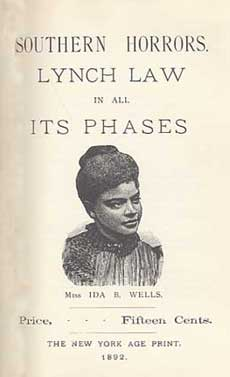 1892, 1893, 1894PREFACEThe greater part of what is contained in these pages was published in the New York Age June 25, 1892, in explanation of the editorial which the Memphis whites considered sufficiently infamous to justify the destruction of my paper, the Free Speech.Since the appearance of that statement, requests have come from all parts of the country that "Exiled" (the name under which it then appeared) be issued in pamphlet form. Some donations were made, but not enough for that purpose. The noble effort of the ladies of New York and Brooklyn Oct. 5 have enabled me to comply with this request and give the world a true, unvarnished account of the causes of lynch law in the South.This statement is not a shield for the despoiler of virtue, nor altogether a defense for the poor blind Afro-American Sampsons who suffer themselves to be betrayed by white Delilahs. It is a contribution to truth, an array of facts, the perusal of which it is hoped will stimulate this great American Republic to demand that justice be done though the heavens fall.It is with no pleasure I have dipped my hands in the corruption here exposed. Somebody must show that the Afro-American race is more sinned against than sinning, and it seems to have fallen upon me to do so. The awful death-roll that Judge Lynch is calling every week is appalling, not only because of the lives it takes, the rank cruelty and outrage to the victims, but because of the prejudice it fosters and the stain it places against the good name of a weak race.The Afro-American is not a bestial race. If this work can contribute in any way toward proving this, and at the same time arouse the conscience of the American people to a demand for justice to every citizen, and punishment by law for the lawless, I shall feel I have done my race a service. Other considerations are of minor importance.IDA B. WELLS
New York City, Oct. 26, 1892To the Afro-American women of New York and Brooklyn, whose race love, earnest zeal and unselfish effort at Lyric Hall, in the City of New York, on the night of October 5, 1892—made possible its publication, this pamphlet is gratefully dedicated by the author.HON. FRED. DOUGLASS'S LETTERDear Miss Wells:Let me give you thanks for your faithful paper on the lynch abomination now generally practiced against colored people in the South. There has been no word equal to it in convincing power. I have spoken, but my word is feeble in comparison. You give us what you know and testify from actual knowledge. You have dealt with the facts with cool, painstaking fidelity and left those naked and uncontradicted facts to speak for themselves.Brave woman! you have done your people and mine a service which can neither be weighed nor measured. If American conscience were only half alive, if the American church and clergy were only half christianized, if American moral sensibility were not hardened by persistent infliction of outrage and crime against colored people, a scream of horror, shame and indignation would rise to Heaven wherever your pamphlet shall be read.But alas! even crime has power to reproduce itself and create conditions favorable to its own existence. It sometimes seems we are deserted by earth and Heaven yet we must still think, speak and work, and trust in the power of a merciful God for final deliverance.Very truly and gratefully yours,
FREDERICK DOUGLASS
Cedar Hill, Anacostia, D.C., Oct. 25, 1892THE OFFENSEWednesday evening May 24, 1892, the city of Memphis was filled with excitement. Editorials in the daily papers of that date caused a meeting to be held in the Cotton Exchange Building; a committee was sent for the editors of the Free Speech an Afro-American journal published in that city, and the only reason the open threats of lynching that were made were not carried out was because they could not be found. The cause of all this commotion was the following editorial published in the Free Speech May 21, 1892, the Saturday previous.Eight negroes lynched since last issue of the Free Speech one at Little Rock, Ark., last Saturday morning where the citizens broke(?) into the penitentiary and got their man; three near Anniston, Ala., one near New Orleans; and three at Clarksville, Ga., the last three for killing a white man, and five on the same old racket—the new alarm about raping white women. The same programme of hanging, then shooting bullets into the lifeless bodies was carried out to the letter.Nobody in this section of the country believes the old thread-bare lie that Negro men rape white women. If Southern white men are not careful, they will overreach themselves and public sentiment will have a reaction; a conclusion will then be reached which will be very damaging to the moral reputation of their women.The Daily Commercial of Wednesday following, May 25, contained the following leader:Those negroes who are attempting to make the lynching of individuals of their race a means for arousing the worst passions of their kind are playing with a dangerous sentiment. The negroes may as well understand that there is no mercy for the negro rapist and little patience with his defenders. A negro organ printed in this city, in a recent issue publishes the following atrocious paragraph: "Nobody in this section of the country believes the old thread-bare lie that negro men rape white women. If Southern white men are not careful they will overreach themselves, and public sentiment will have a reaction; and a conclusion will be reached which will be very damaging to the moral reputation of their women."The fact that a black scoundrel is allowed to live and utter such loathsome and repulsive calumnies is a volume of evidence as to the wonderful patience of Southern whites. But we have had enough of it.There are some things that the Southern white man will not tolerate, and the obscene intimations of the foregoing have brought the writer to the very outermost limit of public patience. We hope we have said enough.The Evening Scimitar of same date, copied the Commercial's editorial with these words of comment:Patience under such circumstances is not a virtue. If the negroes themselves do not apply the remedy without delay it will be the duty of those whom he has attacked to tie the wretch who utters these calumnies to a stake at the intersection of Main and Madison Sts., brand him in the forehead with a hot iron and perform upon him a surgical operation with a pair of tailor's shears.Acting upon this advice, the leading citizens met in the Cotton Exchange Building the same evening, and threats of lynching were freely indulged, not by the lawless element upon which the deviltry of the South is usually saddled—but by the leading business men, in their leading business centre. Mr. Fleming, the business manager and owning a half interest the Free Speech, had to leave town to escape the mob, and was afterwards ordered not to return; letters and telegrams sent me in New York where I was spending my vacation advised me that bodily harm awaited my return. Creditors took possession of the office and sold the outfit, and the Free Speech was as if it had never been.The editorial in question was prompted by the many inhuman and fiendish lynchings of Afro-Americans which have recently taken place and was meant as a warning. Eight lynched in one week and five of them charged with rape! The thinking public will not easily believe freedom and education more brutalizing than slavery, and the world knows that the crime of rape was unknown during four years of civil war, when the white women of the South were at the mercy of the race which is all at once charged with being a bestial one.Since my business has been destroyed and I am an exile from home because of that editorial, the issue has been forced, and as the writer of it I feel that the race and the public generally should have a statement of the facts as they exist. They will serve at the same time as a defense for the Afro-Americans Sampsons who suffer themselves to be betrayed by white Delilahs.The whites of Montgomery, Ala., knew J.C. Duke sounded the keynote of the situation—which they would gladly hide from the world, when he said in his paper, the Herald, five years ago: "Why is it that white women attract negro men now more than in former days? There was a time when such a thing was unheard of. There is a secret to this thing, and we greatly suspect it is the growing appreciation of white Juliets for colored Romeos." Mr. Duke, like the Free Speech proprietors, was forced to leave the city for reflecting on the "honah" of white women and his paper suppressed; but the truth remains that Afro-American men do not always rape(?) white women without their consent.Mr. Duke, before leaving Montgomery, signed a card disclaiming any intention of slandering Southern white women. The editor of the Free Speech has no disclaimer to enter, but asserts instead that there are many white women in the South who would marry colored men if such an act would not place them at once beyond the pale of society and within the clutches of the law. The miscegnation laws of the South only operate against the legitimate union of the races; they leave the white man free to seduce all the colored girls he can, but it is death to the colored man who yields to the force and advances of a similar attraction in white women. White men lynch the offending Afro-American, not because he is a despoiler of virtue, but because he succumbs to the smiles of white women.THE BLACK AND WHITE OF ITThe Cleveland Gazette of January 16, 1892, publishes a case in point. Mrs. J.S. Underwood, the wife of a minister of Elyria, Ohio, accused an Afro-American of rape. She told her husband that during his absence in 1888, stumping the State for the Prohibition Party, the man came to the kitchen door, forced his way in the house and insulted her. She tried to drive him out with a heavy poker, but he overpowered and chloroformed her, and when she revived her clothing was torn and she was in a horrible condition. She did not know the man but could identify him. She pointed out William Offett, a married man, who was arrested and, being in Ohio, was granted a trial.The prisoner vehemently denied the charge of rape, but confessed he went to Mrs. Underwood's residence at her invitation and was criminally intimate with her at her request. This availed him nothing against the sworn testimony of a ministers wife, a lady of the highest respectability. He was found guilty, and entered the penitentiary, December 14, 1888, for fifteen years. Some time afterwards the woman's remorse led her to confess to her husband that the man was innocent.These are her words:I met Offett at the Post Office. It was raining. He was polite to me, and as I had several bundles in my arms he offered to carry them home for me, which he did. He had a strange fascination for me, and I invited him to call on me. He called, bringing chestnuts and candy for the children. By this means we got them to leave us alone in the room. Then I sat on his lap. He made a proposal to me and I readily consented. Why I did so, I do not know, but that I did is true. He visited me several times after that and each time I was indiscreet. I did not care after the first time. In fact I could not have resisted, and had no desire to resist.When asked by her husband why she told him she had been outraged, she said: "I had several reasons for telling you. One was the neighbors saw the fellows here, another was, I was afraid I had contracted a loathsome disease, and still another was that I feared I might give birth to a Negro baby. I hoped to save my reputation by telling you a deliberate lie." Her husband horrified by the confession had Offett, who had already served four years, released and secured a divorce.There are thousands of such cases throughout the South, with the difference that the Southern white men in insatiate fury wreak their vengeance without intervention of law upon the Afro-Americans who consort with their women. A few instances to substantiate the assertion that some white women love the company of the Afro-American will not be out of place. Most of these cases were reported by the daily papers of the South.In the winter of 1885-86 the wife of a practicing physician in Memphis, in good social standing whose name has escaped me, left home, husband and children, and ran away with her black coachman. She was with him a month before her husband found and brought her home. The coachman could not be found. The doctor moved his family away from Memphis, and is living in another city under an assumed name.In the same city last year a white girl in the dusk of evening screamed at the approach of some parties that a Negro had assaulted her on the street. He was captured, tried by a white judge and jury, that acquitted him of the charge. It is needless to add if there had been a scrap of evidence on which to convict him of so grave a charge he would have been convicted.Sarah Clark of Memphis loved a black man and lived openly with him. When she was indicted last spring for miscegenation, she swore in court that she was not a white woman. This she did to escape the penitentiary and continued her illicit relation undisturbed. That she is of the lower class of whites, does not disturb the fact that she is a white woman. "The leading citizens" of Memphis are defending the "honor" of all white women, demi-monde included.Since the manager of the Free Speech has been run away from Memphis by the guardians of the honor of Southern white women, a young girl living on Poplar St., who was discovered in intimate relations with a handsome mulatto young colored man, Will Morgan by name, stole her father's money to send the young fellow away from that father's wrath. She has since joined him in Chicago.The Memphis Ledger for June 8 has the following:If Lillie Bailey, a rather pretty white girl seventeen years of age, who is now at the City Hospital, would be somewhat less reserved about her disgrace there would be some very nauseating details in the story of her life. She is the mother of a little coon. The truth might reveal fearful depravity or it might reveal the evidence of a rank outrage. She will not divulge the name of the man who has left such black evidence of her disgrace, and, in fact, says it is a matter in which there can be no interest to the outside world. She came to Memphis nearly three months ago and was taken in at the Woman's Refuge in the southern part of the city. She remained there until a few weeks ago, when the child was born. The ladies in charge of the Refuge were horified. The girl was at once sent to the City Hospital, where she has been since May 30. She is a country girl. She came to Memphis from her fathers farm, a short distance from Hernando, Miss. Just when she left there she would not say. In fact she says she came to Memphis from Arkansas, and says her home is in that State. She is rather good looking, has blue eyes, a low forehead and dark red hair. The ladies at the Woman's Refuge do not know anything about the girl further than what they learned when she was an inmate of the institution; and she would not tell much. When the child was born an attempt was made to get the girl to reveal the name of the Negro who had disgraced her, she obstinately refused and it was impossible to elicit any information from her on the subject.Note the wording. "The truth might reveal fearful depravity or rank outrage." If it had been a white child or Lillie Bailey had told a pitiful story of Negro outrage, it would have been a case of woman's weakness or assault and she could have remained at the Woman's Refuge. But a Negro child and to withhold its father's name and thus prevent the killing of another Negro "rapist." A case of "fearful depravity."The very week the "leading citizens" of Memphis were making a spectacle of themselves in defense of all white women of every kind, an Afro-American, M. Stricklin, was found in a white woman's room in that city. Although she made no outcry of rape, he was jailed and would have been lynched, but the woman stated she bought curtains of him (he was a furniture dealer) and his business in her room that night was to put them up. A white woman's word was taken as absolutely in this case as when the cry of rape is made, and he was freed.What is true of Memphis is true of the entire South. The daily papers last year reported a farmer's wife in Alabama had given birth to a Negro child. When the Negro farm hand who was plowing in the field heard it he took the mule from the plow and fled. The dispatches also told of a woman in South Carolina who gave birth to a Negro child and charged three men with being its father, every one of whom has since disappeared. In Tuscumbia, Ala., the colored boy who was lynched there last year for assaulting a white girl told her before his accusers that he had met her there in the woods often before.Frank Weems of Chattanooga who was not lynched in May only because the prominent citizens became his body guard until the doors of the penitentiary closed on him, had letters in his pocket from the white woman in the case, making the appointment with him. Edward Coy who was burned alive in Texarkana, January 1, 1892, died protesting his innocence. Investigation since as given by the Bystander in the Chicago Inter Ocean, October 1, proves:The woman who was paraded as a victim of violence was of bad character; her husband was a drunkard and a gamblerShe was publicly reported and generally known to have been criminally intimate with Coy for more than a year previous.She was compelled by threats, if not by violence, to make the charge against the victim.When she came to apply the match Coy asked her if she would burn him after they had "been sweethearting" so long.A large majority of the "superior" white men prominent in the affair are the reputed fathers of mulatto children.These are not pleasant facts, but they are illustrative of the vital phase of the so-called race question, which should properly be designated an earnest inquiry as to the best methods by which religion, science, law and political power may be employed to excuse injustice, barbarity and crime done to a people because of race and color. There can be no possible belief that these people were inspired by any consuming zeal to vindicate God's law against miscegnationists of the most practical sort. The woman was a willing partner in the victim's guilt, and being of the "superior" race must naturally have been more guilty.In Natchez, Miss., Mrs. Marshall, one of the creme de la creme of the city, created a tremendous sensation several years ago. She has a black coachman who was married, and had been in her employ several years. During this time she gave birth to a child whose color was remarked, but traced to some brunette ancestor, and one of the fashionable dames of the city was its godmother. Mrs. Marshall's social position was unquestioned, and wealth showered every dainty on this child which was idolized with its brothers and sisters by its white papa. In course of time another child appeared on the scene, but it was unmistakably dark. All were alarmed, and "rush of blood, strangulation" were the conjectures, but the doctor, when asked the cause, grimly told them it was a Negro child. There was a family conclave, the coachman heard of it and leaving his own family went West, and has never returned. As soon as Mrs. Marshall was able to travel she was sent away in deep disgrace. Her husband died within the year of a broken heart.Ebenzer Fowler, the wealthiest colored man in Issaquena County, Miss., was shot down on the street in Mayersville, January 30, 1885, just before dark by an armed body of white men who filled his body with bullets. They charged him with writing a note to a white woman of the place, which they intercepted and which proved there was an intimacy existing between them.Hundreds of such cases might be cited, but enough have been given to prove the assertion that there are white women in the South who love the Afro-American's company even as there are white men notorious for their preference for Afro-American women.There is hardly a town in the South which has not an instance of the kind which is well known, and hence the assertion is reiterated that "nobody in the South believes the old thread bare lie that negro men rape white women." Hence there is a growing demand among Afro-Americans that the guilt or innocence of parties accused of rape be fully established. They know the men of the section of the country who refuse this are not so desirous of punishing rapists as they pretend. The utterances of the leading white men show that with them it is not the crime but the class. Bishop Fitzgerald has become apologist for lynchers of the rapists of white women only. Governor Tillman, of South Carolina, in the month of June, standing under the tree in Barnwell, S.C., on which eight Afro-Americans were hung last year, declared that he would lead a mob to lynch a negro who raped a white woman. So say the pulpits, officials and newspapers of the South. But when the victim is a colored woman it is different.Last winter in Baltimore, Md., three white ruffians assaulted a Miss Camphor, a young Afro-American girl, while out walking with a young man of her own race. They held her escort and outraged the girl. It was a deed dastardly enough to arouse Southern blood, which gives its horror of rape as excuse for lawlessness, but she was an Afro-American. The case went to the courts, an Afro-American lawyer defended the men and they were acquitted.In Nashville, Tenn., there is a white man, Pat Hanifan, who outraged a little Afro-American girl, and, from the physical injuries received, she has been ruined for life. He was jailed for six months, discharged, and is now a detective in that city. In the same city, last May, a white man outraged an Afro-American girl in a drug store. He was arrested, and released on bail at the trial. It was rumored that five hundred Afro-Americans had organized to lynch him. Two hundred and fifty white citizens armed themselves with Winchesters and guarded him. A cannon was placed in front of his home, and the Buchanan Rifles (State Militia) ordered to the scene for his protection. The Afro-American mob did not materialize. Only two weeks before Eph. Grizzard, who had only been charged with rape upon a white woman, had been taken from the jail, with Governor Buchanan and the police and militia standing by, dragged through the streets in broad daylight, knives plunged into him at every step, and with every fiendish cruelty a frenzied mob could devise, he was at last swung out on the bridge with hands cut to pieces as he tried to climb up the stanchions. A naked, bloody example of the blood-thirstiness of the nineteenth-century civilization of the Athens of the South! No cannon or military was called out in his defense. He dared to visit a white woman.At the very moment these civilized whites were announcing their determination "to protect their wives and daughters," by murdering Grizzard, a white man was in the same jail for raping eight-year-old Maggie Reese, an Afro-American girl. He was not harmed. The "honor" of grown women who were glad enough to be supported by the Grizzard boys and Ed Coy, as long as the liaison was not known, needed protection; they were white. The outrage upon helpless childhood needed no avenging in this case; she was black.A white man in Guthrie, Oklahoma Territory, two months ago inflicted such injuries upon another Afro-American child that she died. He was not punished, but an attempt was made in the same town in the month of June to lynch an Afro-American who visited a white woman.In Memphis, Tenn., in the month of June, Ellerton L. Dorr, who is the husband of Russell Hancock's widow, was arrested for attempted rape on Mattie Cole, a neighbors cook; he was only prevented from accomplishing his purpose, by the appearance of Mattie's employer. Dorr's friends say he was drunk and not responsible for his actions. The grand jury refused to indict him and he was discharged.THE NEW CRYThe appeal of Southern whites to Northern sympathy and sanction, the adroit, insiduous plea made by Bishop Fitzgerald for suspension of judgment because those "who condemn lynching express no sympathy for the white woman in the case," falls to the ground in the light of the foregoing.From this exposition of the race issue in lynch law, the whole matter is explained by the well-known opposition growing out of slavery to the progress of the race. This is crystalized in the oft-repeated slogan: "This is a white man's country and the white man must rule." The South resented giving the Afro-American his freedom, the ballot box and the Civil Rights Law. The raids of the Ku-Klux and White Liners to subvert reconstruction government, the Hamburg and Ellerton, S.C., the Copiah County, Miss., and the Layfayette Parish, La., massacres were excused as the natural resentment of intelligence against government by ignorance.Honest white men practically conceded the necessity of intelligence murdering ignorance to correct the mistake of the general government, and the race was left to the tender mercies of the solid South. Thoughtful Afro-Americans with the strong arm of the government withdrawn and with the hope to stop such wholesale massacres urged the race to sacrifice its political rights for sake of peace. They honestly believed the race should fit itself for government, and when that should be done, the objection to race participation in politics would be removed.But the sacrifice did not remove the trouble, nor move the South to justice. One by one the Southern States have legally(?) disfranchised the Afro-American, and since the repeal of the Civil Rights Bill nearly every Southern State has passed separate car laws with a penalty against their infringement. The race regardless of advancement is penned into filthy, stifling partitions cut off from smoking cars. All this while, although the political cause has been removed, the butcheries of black men at Barnwell, S.C., Carrolton, Miss., Waycross, Ga., and Memphis, Tenn., have gone on; also the flaying alive of a man in Kentucky, the burning of one in Arkansas, the hanging of a fifteen-year-old girl in Louisiana, a woman in Jackson, Tenn., and one in Hollendale, Miss., until the dark and bloody record of the South shows 728 Afro-Americans lynched during the past eight years. Not fifty of these were for political causes; the rest were for all manner of accusations from that of rape of white women, to the case of the boy Will Lewis who was hanged at Tullahoma, Tenn., last year for being drunk and "sassy" to white folks.These statistics compiled by the Chicago Tribune were given the first of this year (1892). Since then, not less than one hundred and fifty have been known to have met violent death at the hands of cruel bloodthirsty mobs during the past nine months.To palliate this record (which grows worse as the Afro-American becomes intelligent) and excuse some of the most heinous crimes that ever stained the history of a country, the South is shielding itself behind the plausible screen of defending the honor of its women. This, too, in the face of the fact that only one-third of the 728 victims to mobs have been charged with rape, to say nothing of those of that one-third who were innocent of the charge. A white correspondent of the Baltimore Sun declares that the Afro-American who was lynched in Chestertown, Md., in May for assault on a white girl was innocent; that the deed was done by a white man who had since disappeared. The girl herself maintained that her assailant was a white man. When that poor Afro-American was murdered, the whites excused their refusal of a trial on the ground that they wished to spare the white girl the mortification of having to testify in court.This cry has had its effect. It has closed the heart, stifled the conscience, warped the judgment and hushed the voice of press and pulpit on the subject of lynch law throughout this "land of liberty." Men who stand high in the esteem of the public for Christian character, for moral and physical courage, for devotion to the principles of equal and exact justice to all, and for great sagacity, stand as cowards who fear to open their mouths before this great outrage. They do not see that by their tacit encouragement, their silent acquiescence, the black shadow of lawlessness in the form of lynch law is spreading its wings over the whole country.Men who, like Governor Tillman, start the ball of lynch law rolling for a certain crime, are powerless to stop it when drunken or criminal white toughs feel like hanging an Afro-American on any pretext.Even to the better class of Afro-Americans the crime of rape is so revolting they have too often taken the white man's word and given lynch law neither the investigation nor condemnation it deserved.They forget that a concession of the right to lynch a man for a certain crime, not only concedes the right to lynch any person for any crime, but (so frequently is the cry of rape now raised) it is in a fair way to stamp us a race of rapists and desperadoes. They have gone on hoping and believing that general education and financial strength would solve the difficulty, and are devoting their energies to the accumulation of both.The mob spirit has grown with the increasing intelligence of the Afro-American. It has left the out-of-the-way places where ignorance prevails, has thrown off the mask and with this new cry stalks in broad daylight in large cities, the centers of civilization, and is encouraged by the "leading citizens" and the press.THE MALICIOUS AND UNTRUTHFUL WHITE PRESSThe Daily Commercial and Evening Scimitar of Memphis, Tenn., are owned by leading business men of that city, and yet, in spite of the fact that there had been no white woman in Memphis outraged by an Afro-American, and that Memphis possessed a thrifty law-abiding, property-owning class of Afro-Americans the Commercial of May 17, under the head of "More Rapes, More Lynchings" gave utterance to the following:The lynching of three Negro scoundrels reported in our dispatches from Anniston, Ala., for a brutal outrage committed upon a white woman will be a text for much comment on "Southern barbarism" by Northern newspapers; but we fancy it will hardly prove effective for campaign purposes among intelligent people. The frequency of these lynchings calls attention to the frequency of the crimes which causes lynching. The "Southern barbarism" which deserves the serious attention of all people North and South, is the barbarism which preys upon weak and defenseless women. Nothing but the most prompt, speedy and extreme punishment can hold in check the horrible and beastial propensities of the Negro race. There is a strange similarity about a number of cases of this character which have lately occurred.In each case the crime was deliberately planned and perpetrated by several Negroes. They watched for an opportunity when the women were left without a protector. It was not a sudden yielding to a fit of passion, but the consummation of a devilish purpose which has been seeking and waiting for the opportunity. This feature of the crime not only makes it the most fiendishly brutal, but it adds to the terror of the situation in the thinly settled country communities. No man can leave his family at night without the dread that some roving Negro ruffian is watching and waiting for this opportunity. The swift punishment which invariably follows these horrible crimes doubtless acts as a deterring effect upon the Negroes in that immediate neighborhood for a short time. But the lesson is not widely learned nor long remembered. Then such crimes, equally atrocious, have happened in quick succession, one in Tennessee, one in Arkansas, and one in Alabama. The facts of the crime appear to appeal more to the Negro's lustful imagination than the facts of the punishment do to his fears. He sets aside all fear of death in any form when opportunity is found for the gratification of his bestial desires.There is small reason to hope for any change for the better. The commission of this crime grows more frequent every year. The generation of Negroes which have grown up since the war have lost in large measure the traditional and wholesome awe of the white race which kept the Negroes in subjection, even when their masters were in the army, and their families left unprotected except by the slaves themselves. There is no longer a restraint upon the brute passion of the Negro.What is to be done? The crime of rape is always horrible, but the Southern man there is nothing which so fills the soul with horror, loathing and fury as the outraging of a white woman by a Negro. It is the race question in the ugliest, vilest, most dangerous aspect. The Negro as a political factor can be controlled. But neither laws nor lynchings can subdue his lusts. Sooner or later it will force a crisis. We do not know in what form it will come.In its issue of June 4, the Memphis Evening Scimitar gives the following excuse for lynch law:Aside from the violation of white women by Negroes, which is the outcropping of a bestial perversion of instinct, the chief cause of trouble between the races in the South is the Negro's lack of manners. In the state of slavery he learned politeness from association with white people, who took pains to teach him. Since the emancipation came and the tie of mutual interest and regard between master and servant was broken, the Negro has drifted away into a state which is neither freedom nor bondage. Lacking the proper inspiration of the one and the restraining force of the other he has taken up the idea that boorish insolence is independence, and the exercise of a decent degree of breeding toward white people is identical with servile submission. In consequence of the prevalence of this notion there are many Negroes who use every opportunity to make themselves offensive, particularly when they think it can be done with impunity.We have had too many instances right here in Memphis to doubt this, and our experience is not exceptional. The white people won't stand this sort of thing, and whether they be insulted as individuals are as a race, the response will be prompt and effectual. The bloody riot of 1866, in which so many Negroes perished, was brought on principally by the outrageous conduct of the blacks toward the whites on the streets. It is also a remarkable and discouraging fact that the majority of such scoundrels are Negroes who have received educational advantages at the hands of the white taxpayers. They have got just enough of learning to make them realize how hopelessly their race is behind the other in everything that makes a great people, and they attempt to "get even" by insolence, which is ever the resentment of inferiors. There are well-bred Negroes among us, and it is truly unfortunate that they should have to pay, even in part, the penalty of the offenses committed by the baser sort, but this is the way of the world. The innocent must suffer for the guilty. If the Negroes as a people possessed a hundredth part of the self-respect which is evidenced by the courteous bearing of some that the Scimitar could name, the friction between the races would be reduced to a minimum. It will not do to beg the question by pleading that many white men are also stirring up strife. The Caucasian blackguard simply obeys the promptings of a depraved disposition, and he is seldom deliberately rough or offensive toward strangers or unprotected women.The Negro tough, on the contrary, is given to just that kind of offending, and he almost invariably singles out white people as his victims.On March 9, 1892, there were lynched in this same city three of the best specimens of young since-the-war Afro-American manhood. They were peaceful, law-abiding citizens and energetic business men.They believed the problem was to be solved by eschewing politics and putting money in the purse. They owned a flourishing grocery business in a thickly populated suburb of Memphis, and a white man named Barrett had one on the opposite corner. After a personal difficulty which Barrett sought by going into the "People's Grocery" drawing a pistol and was thrashed by Calvin McDowell, he (Barrett) threatened to "clean them out." These men were a mile beyond the city limits and police protection; hearing that Barrett's crowd was coming to attack them Saturday night, they mustered forces, and prepared to defend themselves against the attack.When Barrett came he led a posse of officers, twelve in number, who afterward claimed to be hunting a man for whom they had a warrant. That twelve men in citizen's clothes should think it necessary to go in the night to hunt one man who had never before been arrested, or made any record as a criminal has never been explained. When they entered the back door the young men thought the threatened attack was on, and fired into them. Three of the officers were wounded, and when the defending party found it was officers of the law upon whom they had fired, they ceased and got away.Thirty-one men were arrested and thrown in jail as "conspirators," although they all declared more than once they did not know they were firing on officers. Excitement was at fever beat until the morning papers, two days after, announced that the wounded deputy sheriffs were out of danger. This hindered rather than helped the plans of the whites. There was no law on the statute books which would execute an Afro-American for wounding a white man, but the "unwritten law" did. Three of these men, the president, the manager and clerk of the grocery—"the leaders of the conspiracy"—were secretly taken from jail and lynched in a shockingly brutal manner. "The Negroes are getting too independent," they say, "we must teach them a lesson."What lesson? The lesson of subordination. "Kill the leaders and it will cow the Negro who dares to shoot a white man, even in self-defense."Although the race was wild over the outrage, the mockery of law and justice which disarmed men and locked them up in jails where they could be easily and safely reached by the mob—- the Afro-American ministers, newspapers and leaders counselled obedience to the law which did not protect them.Their counsel was heeded and not a hand was uplifted to resent the outrage; following the advice of the Free Speech, people left the city in great numbers.The dailies and associated press reports heralded these men to the country as "toughs," and "Negro desperadoes who kept a low dive." This same press service printed that the Negro who was lynched at Indianola, Miss., in May, had outraged the sheriff's eight-year-old daughter. The girl was more than eighteen years old, and was found by her father in this man's room, who was a servant on the place.Not content with misrepresenting the race, the mob-spirit was not to be satisfied until the paper which was doing all it could to counteract this impression was silenced. The colored people were resenting their bad treatment in a way to make itself felt, yet gave the mob no excuse for further murder, until the appearance of the editorial which is construed as a reflection on the "honor" of the Southern white women. It is not half so libelous as that of the Commercial which appeared four days before, and which has been given in these pages. They would have lynched the manager of the Free Speech for exercising the right of free speech if they had found him as quickly as they would have hung a rapist, and glad of the excuse to do so. The owners were ordered not to return, the Free Speech was suspended with as little compunction as the business of the "People's Grocery" broken up and the proprietors murdered.THE SOUTH'S POSITIONHenry W. Grady in his well-remembered speeches in New England and New York pictured the Afro-American as incapable of self-government. Through him and other leading men the cry of the South to the country has been "Hands off! Leave us to solve our problem." To the Afro-American the South says, "the white man must and will rule." There is little difference between the Antebellum South and the New South.Her white citizens are wedded to any method however revolting, any measure however extreme, for the subjugation of the young manhood of the race. They have cheated him out of his ballot, deprived him of civil rights or redress therefor in the civil courts, robbed him of the fruits of his labor, and are still murdering, burning and lynching him.The result is a growing disregard of human life. Lynch law has spread its insiduous influence till men in New York State, Pennsylvania and on the free Western plains feel they can take the law in their own hands with impunity, especially where an Afro-American is concerned. The South is brutalized to a degree not realized by its own inhabitants, and the very foundation of government, law and order, are imperilled.Public sentiment has had a slight "reaction" though not sufficient to stop the crusade of lawlessness and lynching. The spirit of christianity of the great M.E. Church was aroused to the frequent and revolting crimes against a weak people, enough to pass strong condemnatory resolutions at its General Conference in Omaha last May. The spirit of justice of the grand old party asserted itself sufficiently to secure a denunciation of the wrongs, and a feeble declaration of the belief in human rights in the Republican platform at Minneapolis, June 7. Some of the great dailies and weeklies have swung into line declaring that lynch law must go. The President of the United States issued a proclamation that it be not tolerated in the territories over which he has jurisdiction. Governor Northern and Chief Justice Bleckley of Georgia have proclaimed against it. The citizens of Chattanooga, Tenn., have set a worthy example in that they not only condemn lynch law, but her public men demanded a trial for Weems, the accused rapist, and guarded him while the trial was in progress. The trial only lasted ten minutes, and Weems chose to plead guilty and accept twenty-one years sentence, than invite the certain death which awaited him outside that cordon of police if he had told the truth and shown the letters he had from the white woman in the case.Col. A.S. Colyar, of Nashville, Tenn., is so overcome with the horrible state of affairs that he addressed the following earnest letter to the Nashville American.Nothing since I have been a reading man has so impressed me with the decay of manhood among the people of Tennessee as the dastardly submission to the mob reign. We have reached the unprecedented low level; the awful criminal depravity of substituting the mob for the court and jury, of giving up the jail keys to the mob whenever they are demanded. We do it in the largest cities and in the country towns; we do it in midday; we do it after full, not to say formal, notice, and so thoroughly and generally is it acquiesced in that the murderers have discarded the formula of masks. They go into the town where everybody knows them, sometimes under the gaze of the governor, in the presence of the courts, in the presence of the sheriff and his deputies, in the presence of the entire police force, take out the prisoner, take his life, often with fiendish glee, and often with acts of cruelty and barbarism which impress the reader with a degeneracy rapidly approaching savage life. That the State is disgraced but faintly expresses the humiliation which has settled upon the once proud people of Tennessee. The State, in its majesty, through its organized life, for which the people pay liberally, makes but one record, but one note, and that a criminal falsehood, "was hung by persons to the jury unknown." The murder at Shelbyville is only a verification of what every intelligent man knew would come, because with a mob a rumor is as good as a proof.These efforts brought forth apologies and a short halt, but the lynching mania was raged again through the past three months with unabated fury.The strong arm of the law must be brought to bear upon lynchers in severe punishment, but this cannot and will not be done unless a healthy public sentiment demands and sustains such action.The men and women in the South who disapprove of lynching and remain silent on the perpetration of such outrages, are particeps criminis, accomplices, accessories before and after the fact, equally guilty with the actual lawbreakers who would not persist if they did not know that neither the law nor militia would be employed against them.SELF-HELPIn the creation of this healthier public sentiment, the Afro-American can do for himself what no one else can do for him. The world looks on with wonder that we have conceded so much and remain law-abiding under such great outrage and provocation.To Northern capital and Afro-American labor the South owes its rehabilitation. If labor is withdrawn capital will not remain. The Afro-American is thus the backbone of the South. A thorough knowledge and judicious exercise of this power in lynching localities could many times effect a bloodless revolution. The white man's dollar is his god, and to stop this will be to stop outrages in many localities.The Afro-Americans of Memphis denounced the lynching of three of their best citizens, and urged and waited for the authorities to act in the matter and bring the lynchers to justice. No attempt was made to do so, and the black men left the city by thousands, bringing about great stagnation in every branch of business. Those who remained so injured the business of the street car company by staying off the cars, that the superintendent, manager and treasurer called personally on the editor of the Free Speech, asked them to urge our people to give them their patronage again. Other business men became alarmed over the situation and the Free Speech was run away that the colored people might be more easily controlled. A meeting of white citizens in June, three months after the lynching, passed resolutions for the first time, condemning it. But they did not punish the lynchers. Every one of them was known by name, because they had been selected to do the dirty work, by some of the very citizens who passed these resolutions. Memphis is fast losing her black population, who proclaim as they go that there is no protection for the life and property of any Afro-American citizen in Memphis who is not a slave.The Afro-American citizens of Kentucky, whose intellectual and financial improvement has been phenomenal, have never had a separate car law until now. Delegations and petitions poured into the Legislature against it, yet the bill passed and the Jim Crow Car of Kentucky is a legalized institution. Will the great mass of Negroes continue to patronize the railroad? A special from Covington, Ky., says:Covington, June 13.—The railroads of the State are beginning to feel very markedly, the effects of the separate coach bill recently passed by the Legislature. No class of people in the State have so many and so largely attended excursions as the blacks. All these have been abandoned, and regular travel is reduced to a minimum. A competent authority says the loss to the various roads will reach $1,000,000 this year.A call to a State Conference in Lexington, Ky., last June had delegates from every county in the State. Those delegates, the ministers, teachers, heads of secret and others orders, and the head of every family should pass the word around for every member of the race in Kentucky to stay oil railroads unless obliged to ride. If they did so, and their advice was followed persistently the convention would not need to petition the Legislature to repeal the law or raise money to file a suit. The railroad corporations would be so effected they would in self-defense lobby to have the separate car law repealed. On the other hand, as long as the railroads can get Afro-American excursions they will always have plenty of money to fight all the suits brought against them. They will be aided in so doing by the same partisan public sentiment which passed the law. White men passed the law, and white judges and juries would pass upon the suits against the law, and render judgment in line with their prejudices and in deference to the greater financial power.The appeal to the white man's pocket has ever been more effectual than all the appeals ever made to his conscience. Nothing, absolutely nothing, is to be gained by a further sacrifice of manhood and self-respect. By the right exercise of his power as the industrial factor of the South, the Afro-American can demand and secure his rights, the punishment of lynchers, and a fair trial for accused rapists.Of the many inhuman outrages of this present year, the only case where the proposed lynching did not occur, was where the men armed themselves in Jacksonville, Fla., and Paducah, Ky, and prevented it. The only times an Afro-American who was assaulted got away has been when he had a gun and used it in self-defense.The lesson this teaches and which every Afro-American should ponder well, is that a Winchester rifle should have a place of honor in every black home, and it should be used for that protection which the law refuses to give. When the white man who is always the aggressor knows he runs as great risk of biting the dust every time his Afro-American victim does, he will have greater respect for Afro-American life. The more the Afro-American yields and cringes and begs, the more he has to do so, the more he is insulted, outraged and lynched.The assertion has been substantiated throughout these pages that the press contains unreliable and doctored reports of lynchings, and one of the most necessary things for the race to do is to get these facts before the public. The people must know before they can act, and there is no educator to compare with the press.The Afro-American papers are the only ones which will print the truth, and they lack means to employ agents and detectives to get at the facts. The race must rally a mighty host to the support of their journals, and thus enable them to do much in the way of investigation.A lynching occurred at Port Jarvis, N.Y., the first week in June. A white and colored man were implicated in the assault upon a white girl. It was charged that the white man paid the colored boy to make the assault, which he did on the public highway in broad day time, and was lynched. This, too was done by "parties unknown." The white man in the case still lives. He was imprisoned and promises to fight the case on trial. At the preliminary examination, it developed that he had been a suitor of the girl's. She had repulsed and refused him, yet had given him money, and he had sent threatening letters demanding more.The day before this examination she was so wrought up, she left home and wandered miles away. When found she said she did so because she was afraid of the man's testimony. Why should she be afraid of the prisoner! Why should she yield to his demands for money if not to prevent him exposing something he knew! It seems explainable only on the hypothesis that a liaison existed between the colored boy and the girl, and the white man knew of it. The press is singularly silent. Has it a motive? We owe it to ourselves to find out.The story comes from Larned, Kansas, Oct. 1, that a young white lady held at bay until daylight, without alarming any one in the house, "a burly Negro" who entered her room and bed. The "burly Negro" was promptly lynched without investigation or examination of inconsistant stories.A house was found burned down near Montgomery, Ala., in Monroe County, Oct. 13, a few weeks ago; also the burned bodies of the owners and melted piles of gold and silver.These discoveries led to the conclusion that the awful crime was not prompted by motives of robbery. The suggestion of the whites was that "brutal lust was the incentive, and as there are nearly 200 Negroes living within a radius of five miles of the place the conclusion was inevitable that some of them were the perpetrators."Upon this "suggestion" probably made by the real criminal, the mob acted upon the "conclusion" and arrested ten Afro-Americans, four of whom, they tell the world, confessed to the deed of murdering Richard L. Johnson and outraging his daughter, Jeanette. These four men, Berrell Jones, Moses Johnson, Jim and John Packer, none of them twenty-five years of age, upon this conclusion, were taken from jail, hanged, shot, and burned while yet alive the night of Oct. 12. The same report says Mr. Johnson was on the best of terms with his Negro tenants.The race thus outraged must find out the facts of this awful hurling of men into eternity on supposition, and give them to the indifferent and apathetic country. We feel this to be a garbled report, but how can we prove it?Near Vicksburg, Miss., a murder was committed by a gang of burglars. Of course it must have been done by Negroes, and Negroes were arrested for it. It is believed that two men, Smith Tooley and John Adams belonged to a gang controlled by white men and, fearing exposure, on the night of July 4, they were hanged in the Court House yard by those interested in silencing them. Robberies since committed in the same vicinity have been known to be by white men who had their faces blackened. We strongly believe in the innocence of these murdered men, but we have no proof. No other news goes out to the world save that which stamps us as a race of cutthroats, robbers and lustful wild beasts. So great is Southern hate and prejudice, they legally(?) hung poor little thirteen-year-old Mildrey Brown at Columbia, S.C., Oct. 7, on the circumstantial evidence that she poisoned a white infant. If her guilt had been proven unmistakably, had she been white, Mildrey Brown would never have been hung.The country would have been aroused and South Carolina disgraced forever for such a crime. The Afro-American himself did not know as he should have known as his journals should be in a position to have him know and act.Nothing is more definitely settled than he must act for himself. I have shown how he may employ the boycott, emigration and the press, and I feel that by a combination of all these agencies can be effectually stamped out lynch law, that last relic of barbarism and slavery. "The gods help those who help themselves."